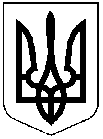 ДНІПРОПЕТРОВСЬКА РЕГІОНАЛЬНА КОМІСІЯЗ ПИТАНЬ ТЕХНОГЕННО-ЕКОЛОГІЧНОЇ БЕЗПЕКИ 
І НАДЗВИЧАЙНИХ СИТУАЦІЙпросп. Слобожанський, 3, м. Дніпро, 49081 тел. 770 90 39, 742 70 90е-mail:tumnspress@adm.dp.gov.uaПротокол № 35 позачергового засіданняГоловував: голова регіональної комісії з питань техногенно-екологічної безпеки і надзвичайних ситуацій, голова облдержадміністрації Олександр Бондаренко.	Присутні: секретар регіональної комісії з питань техногенно-екологічної безпеки і надзвичайних ситуацій Яна Топтун та члени регіональної комісії з питань техногенно-екологічної безпеки і надзвичайних ситуацій  (за списком) та запрошені (за списком).ПОРЯДОК ДЕННИЙ:I. Зміни до карантинних обмежень, внесені постановою Кабінету Міністрів України від 12 червня 2020 року № 480 “Про внесення змін до деяких актів Кабінету Міністрів України” (далі – Постанова КМУ) з метою  запобігання поширенню на території Дніпропетровської області гострої респіраторної хвороби COVID-19, спричиненої коронавірусом SARS-CoV-2 (далі – COVID-19).I. Зміни до карантинних обмежень, внесені Постановою КМУ з метою  запобігання поширенню на території Дніпропетровської області COVID-19.СЛУХАЛИ: про зміни до карантинних обмежень, внесені Постановою КМУ з метою  запобігання поширенню на території Дніпропетровської області COVID-19 з урахуванням статті 29 Закону України “Про захист населення від інфекційних хвороб”.	ВИСТУПИЛИ:	начальник управління цивільного захисту облдержадміністрації ПРОХОРЕНКО В.А.; 	виконуюча обов’язки начальника управління культури, національностей і релігій облдержадміністрації СВІТЛІЧНА С. М.	начальник управління взаємодії з правоохоронними органами та оборонної роботи облдержадміністрації ФЕДОРЧУК І.Ю.ВИРІШИЛИ:У зв’язку зі змінами до карантинних обмежень, внесеними Постановою КМУ з метою  запобігання поширенню на території Дніпропетровської області COVID-19:внести зміни до протоколу позачергового засідання регіональної комісії з питань техногенно-екологічної безпеки і надзвичайних ситуацій від 
22 травня 2020 року № 30 такі зміни:викласти у новій редакції: підпункт 4 пункту 1.3. частини 1 розділу І: “відвідування закладів освіти її здобувачами, крім участі у зовнішньому незалежному оцінюванні, державній підсумковій атестації у формі зовнішнього незалежного оцінювання, вступних випробуваннях, єдиному вступному іспиті з іноземної мови, єдиному фаховому вступному випробуванні, атестації у формі тестових екзаменів ліцензійних інтегрованих іспитів “КРОК”, а також здійснення підтвердження кваліфікації моряків, проведення підготовки моряків, членів екіпажів торговельних суден, у тому числі тих, що здійснюють плавання внутрішніми водними шляхами України, та проведення підготовки судноводіїв малих/маломірних суден;”;абзац 5 пункту 1.6. частини 1 розділу І: “перетин державного кордону особою, яка прибула з держави або є громадянином (підданим) держави із значним поширенням COVID-19 (крім осіб, які є громадянами (підданими) держав із значним поширенням COVID-19 та не перебували на території таких держав протягом останніх 14 днів, працівників дипломатичних представництв та консульських установ іноземних держав, представництв офіційних міжнародних місій, організацій, акредитованих в Україні, та членів їх сімей, водіїв та членів екіпажу вантажних транспортних засобів, членів екіпажів повітряних і морських, річкових суден, членів поїзних і локомотивних бригад, учасників зовнішнього незалежного оцінювання разом з однією особою, що супроводжує кожного з них, якщо немає підстав вважати, що вони були в контакті із хворою на COVID-19 особою);”;абзац 8 пункту 1.6. частини 1 розділу І: “Особи, що дали згоду на самоізоляцію з використанням електронного сервісу “Дій вдома” Єдиного державного вебпорталу електронних послуг до перетину державного кордону, не підлягають обсервації у випадку, передбаченому абзацом п’ятим цього пункту”;абзац 6 пункту 1.6. частини 1 розділу І зняти з контролю та виключити;внести до протоколу позачергового засідання регіональної комісії з питань техногенно-екологічної безпеки і надзвичайних ситуацій від 
04 червня 2020 року № 33 такі зміни, виклавши у новій редакції абзац 3 підпункту 1 пункту 1.1. частини 1 розділу І: “діяльність закладів культури, зокрема з прийманням відвідувачів за рішенням власника (органу управління), крім діяльності кінотеатрів, у тому числі проведення культурних заходів, за умови здійснення закладом культури (організатором культурного заходу) контролю за перебуванням не більше ніж однієї особи на 5 кв. метрах площі приміщення, де проводиться захід, та дотримання фізичної дистанції між учасниками не менше ніж 1,5 метра;”;дозволити екскурсійне обслуговування груп у кількості не більше ніж 50 осіб;Термін: з дати набуття чинності Постанови КМУзаборонити перетин державного кордону іноземцями та особами без громадянства (крім іноземців, осіб без громадянства, які постійно проживають на території України, та осіб, яких визнано біженцями, або осіб, які потребують додаткового захисту) без наявного поліса (свідоцтва, сертифіката) страхування витрат, пов’язаних з лікуванням COVID-19, обсервацією.Термін: на період карантинуВжиття заходів, які визначені постановою Кабінету Міністрів України від 20 травня 2020 року № 392 “Про встановлення карантину з метою запобігання поширенню гострої респіраторної хвороби COVID-19, спричиненої коронавірусом SARS-CoV-2, та етапів послаблення протиепідемічних заходів” (зі змінами), протоколами від 21 травня 2020 року № 29 та від 22 травня 
2020 року № 30, та контроль за їх виконанням здійснювати з урахуванням пункту 1.1. частини 1 розділу І цього протоколу.Термін: з 15 червня 2020 року1.3.	Про виконання протокольних рішень частини 1 розділу І цього протоколу інформувати регіональну комісію з питань техногенно-екологічної безпеки і надзвичайних ситуацій через управління цивільного захисту облдержадміністрації електронною поштою: tumnspress@adm.dp.gov.ua та штаб з ліквідації наслідків медико-біологічної надзвичайної ситуації природного характеру регіонального рівня, пов’язаної з поширенням коронавірусної хвороби COVID-19: shtaboda@adm.dp.gov.ua.Термін: щочетверга, на період                 карантинуКоординацію роботи щодо виконання протокольних рішень             покласти на заступників голови облдержадміністрації згідно з розподілом функціональних повноважень, контроль залишаю за собою.Голова регіональної комісії				          Олександр БОНДАРЕНКОСекретаррегіональної комісії					          Яна ТОПТУНм. Дніпро16 червня 2020 року1.МІСЬКИМ ГОЛОВАМГОЛОВАМ РАЙДЕРЖАДМІНІСТРАЦІЙГОЛОВАМ ОБ’ЄДНАНИХ ТЕРИТОРІАЛЬНИХ ГРОМАД ПЕРШИНІЙ Н.Г.ПОЛТОРАЦЬКОМУ О.В.ФЕДОРЧУК І.Ю.МАКСИМІВУ І.С.ШАЛАЮ К.М.ОГУРЧЕНКУ В.Г.ПОТОЦЬКОМУ О.В.ЧУБУ Р.В.